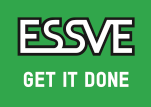 Lederskifte i ESSVE NorgeEtter 28 år i ESSVE Norge AS, har daglig leder Morten Bredesen takket ja til en ny stilling ved hovedkontoret til ESSVE i Stockholm. Håkon Eide (35) rykker opp som ny sjef, og vil sikre at selskapet viderefører arbeidet som har gjort ESSVE til den ledende festemiddelleverandøren i landet.– ESSVE har allerede en sterk posisjon i bransjen, og gjennom vårt kontinuerlige innovasjonsarbeid har vi ambisjoner om å ta enda flere markedsandeler fremover, sier Eide.–Vi har befestet vår posisjon i markedet gjennom nye flerårige kjedeavtaler. Videre viser våre markedsundersøkelser at vi har en sterk merkevare og høy lojalitet hos sluttbrukeren.  Dette er et sterkt fundament som våre engasjert medarbeidere er motivert for å videreutvikle i framtiden, sier den nye norgessjefen entusiastisk.Eide har jobbet i ESSVE de siste fire årene, og rykker opp fra stillingen som business controller i selskapet. Før det var han økonomisjef i både VVS-selskapet Wilo og ventilasjonsselskapet Lindab. Han har dermed god kjennskap til verdikjeden og byggebransjen generelt. Innovasjon, samarbeid og sterke relasjonerEtt av ESSVEs største fortrinn i dag, er ifølge Eide deres meget sterke salgs- og servicekultur. Dette ønsker han å videreutvikle fremover, ettersom det kan være nøkkelen til å lykkes i et stadig mer konkurranseutsatt marked.
– Sammen med forhandlerne våre, skal ESSVE utfordre de direkteselgende aktørene i bransjen. Jeg er opptatt av å bruke den sterke relasjonen vi har til proffkundene våre til å drive kontinuerlig utviklings- og forbedringsarbeid – ikke minst gjennom å presentere nye innovative produkter og tjenester, sier Eide. Han forteller videre at ESSVE er i stadig utvikling og er sikker på også håndverkere innen VVS og el-markedet kan dra nytte av både ESSBOX systemet og våre kvalitetsprodukter. Samtidig vil Essve jobbe for å ta en posisjon innen det stadig voksende prefab-markedet.ESSVE er i trygge henderDen avtroppende norgessjefen Morten Bredesen skal i sin nye stilling lede den globale byggdivisjonen i ESSVE og jobbe ut mot selskapets åtte europeiske kontorer, inklusive Norge. Han overlater imidlertid skuta til en person han stoler på, og som han mener vil gi den norske avdelingen ny vind i seilene:– Med Håkon ved roret har vi gjennom intern rekruttering sikret kontinuitet, men også fått en person som har klare ambisjoner på vegne av ESSVE. Han kjenner kulturen vår og forstår hva vi holder på med, og har allerede tilført verdifull struktur til salgsarbeidet vårt. Jeg føler meg derfor veldig trygg på at kundene våre fortsatt vil oppleve at det er enklere, sikrere og mer lønnsomt å handle med ESSVE, avslutter Bredesen.For mer informasjon, kontakt:
Håkon Eide, daglig leder i ESSVE Norge: tlf. 926 98 806 eller hakon.eide@essve.no